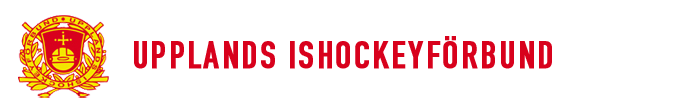 Upplands IshockeyförbundProtokoll		Nr 8 2022-2023Datum		13 februariPlats		Digitalt via TeamsNärvarande		Christian Borg		Ordförande		Annika Carlqvist		Christopher Hoerschelmann		Lill KarlssonKatarina Larsson	Niklas KarlssonAnton Wallgren	Tjänsteman kansli		Josefine Jakobsson	Tjänsteman kansli		Jonas E		ValberedningEj närvarande		Jonathan Léman		Jan Carlson§ 1 Sammanträdets öppnandeChristian (CB) hälsar alla välkomna.§ 2 Föregående styrelseprotokollAnton (AW) och Christian (CB) redogör föregående protokoll.§ 3  Rapporter Svenska förbundet Kortfattade rapporter, möten inbokade i närtid.Lite mer info om Strategi 2030, Christian (CB) och Christopher (CH) är representanter. Nytt möte 15/2. Blivit lite tydligare iom remissvaret. Vi bör dock lägga till mer gällande domarsidan och parahockeyn. Även mer på flicksidan.Region Öst Möten sker löpande, dels för att skapa en förening för Hockeykontor Uppland/Södermanland.HockeykontoretSamverkansmöten 12/2, eniga där om vad som bör finnas på ett hoko. Jobbat väldigt olika, men vill gå åt samma håll framledes.Utbildning (2 från Uppland och 2 från Sörmland deltog + Anton och Timmy) Pratade om lösningar på upplägg för utbildningar i framtiden. Planen är att få årsplanen klar tidigt. Bra om vi kan synka kalendrar för utbildningar framöver.Tävling (1st från Uppland och 2st från Sörmland + Anton och Timmy. Försöka hitta samverkanbestämmelser, se över möjlighet med regionsmästerskap på 5-5spel. Kommer att söka pengar för att satsa på unga ledare (15–25 år) i region öst. Spånar på ansökan.Distriktsförbundets ekonomi/budget läge mot utfall kort varje områdeSer bra ut enligt Annika (AC), i linje med budget.Tävlingsverksamheten DM har nu arrangörer för både U14 och U15. Spelschema kommer inom kort.Lugnt med dispenserUtbildningsverksamheten Det är nu lite nya utbildare på väg in.Annika (AC) har haft samtal med Johan, han är pausad tillsvidare.Årsplanen ska läggas tidigt.DomarverksamhetenLågt deltagande på träffen den 11/2, på söndagsträffen i Södertälje var de fler, ca 17 Startat arbetet inför kommande säsong, alla kurser/utbildningar redan satta. Upplägg synkat mellan Uppland/Sörmland.Dam/flickverksamhetenKommande möte med alla uppländska föreningar 14/2.Samverkan med region öst om ev regional F16 23/24. 20 föreningar är intresserade av att delta. Niklas (NK) informerar om att vi har 3 duktiga damdomare som avancerat uppåt snabbt.SpelarutvecklingsgruppenJonathan (JL) har fullt upp och hinner inte med. Kan Jan-Erik Karlsson vara ett alternativ för att täcka upp? AC tar kontakt med J-E och ställer frågan.DisciplinnämndenInga rapporter. Har ev. ett ärende på ingång, men vi vill att de försöker lösa det i föreningen i första hand.Distriktsförbundets kansliOne.com kommer att avslutas.Ta bort Håkan som support i TSM, lägg till Josse.§ 4 SkrivelserInga inkomna§ 5 BeslutsärendenTjänstebil kansli? Christopher (CH) har ställt frågan till Upplands Bilforum, återkommer med underlag.§ 6 Övriga frågorAnton (AW) har tagit fram lite nya förslag på logga eftersom vi har problem med den vi har, går ej att förbättra kvalitén. Fundera och återkoppla med vad ni tycker i WhatsApp-gruppen, frågan följer med till nästa styrelsemöte.§ 7 Nästa sammanträde 13/3 18.00 på kansliet, 11/4 18.00, 8/5Förbundsstämma 31/5 18.00§ 8 Sammanträdet avslutasTack för sammanträdet! Christian BorgVid protokollet; 			Justeras;Josefine Jakobsson			Anton Wallgren